Formularz zgłoszeniowyDANE OSOBY PRAGNĄCEJ NALEŻEĆ DO SALEZJAŃSKIEGO DZIEŁA POMOCY POWOŁANIOMim. bł. ks. Augusta Czartoryskiego SDB(wypełnić drukowanymi literami)Imię:……………………………………………………………………….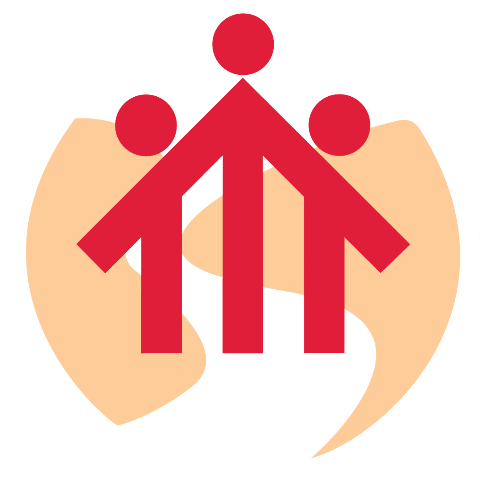 Nazwisko:……………………………………………………………….Miejscowość:………………………………………………………….Kod pocztowy:………………………………………………………..Ul. I nr domu:………………………………………………………….E-mail:…………………………………………………………………….Tel. Kontaktowy:…………………………………………………….Odesłać na adres:Salezjański Ośrodek Powołaniowyul Tyniecka 39, 30-323 Kraków